PLEASE WEAR A FACE COVERING WHEN COMING IN TO THE SURGERY, IF YOU ARE ABLE TO DO SO.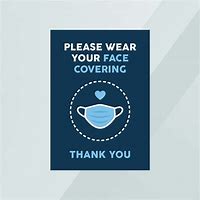 See www.nidirect.gov.uk/face-coverings for the most recent advice.
A face covering should:cover your nose and mouth,fit comfortably but securely against the sides of the face,be secured to the head with ties or ear loops,be made of a material that you find comfortable and breathable,ideally include at least two layers of fabric, (the WHO recommends three layers)unless disposable, it should be able to be washed with other items of laundry.